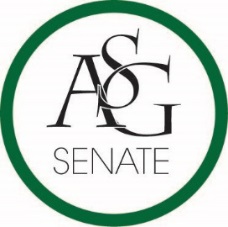 Senate AgendaFebruary 14th , 2017Willard J. Walker Hall Room 427, 6:00 PMCall to OrderRoll Call44 here5 proxies0 absentApproval of the MinutesapprovedSpecial OrdersReports (5 minutes each)Special ReportsAdvisor, Michael McAllisterTomorrow night is the optional candidate orientation session tomorrow at 8This Thursday at noon is the dead line for senators and executive Graduate Assistants, Katherine Selman and Katie MartensNo reportPresident, Connor FlocksNo reportVice-President, Maggie BentonNominate your favorite faculty member for the faculty banquetTreasurer, Shelby CormackNo reportSecretary, Jase RapertNo reportChief Justice, Cory EnglishReminder about candidate orientation session tomorrow at 6pmGSC Speaker, Scout JohnsonCabinet ReportsChief of Staff, Taylor FarrNo reportFLF Coordinator, Kyle WardNo reportChair of the Senate, Will WatkinsNo reportAppointments, Nominations, and ElectionsPublic Comment (3 at 2 minutes each)No public commentOld BusinessASG Joint Bill No. 6- A Bill to Change the Selection Process for Freshman Leadership Forum CoordinatorAuthor(s): Senator Clay Smith, Senator John Paul Gairhan, Senator Spencer Bone, Senator Ashton Yarbrough, Senator Jordan CanterSponsor(s): President Connor Flocks, Chair of Senate Will Watkins, FLF Coordinator Kyle Ward, Director of University Philanthropy Blaire Waddell, Fresh Hog Cassidy Cook, Fresh Hog Samia IsmailPassed unanimously by acclimation ASG Senate Resolution No. 9- The Good Samaritan Overdose Prevention ResolutionAuthor(s): Senator Colman Betler, Senator JP GairhanSponsor(s): Director of Campus Safety Lillie PittsUnanimous approval of two amendmentsAuthors – Senator Nathan Smith, Senator JP Gairhan, Senator Colman BetlerWe are attempting to transition from the bystander effect of abuse of drugs to the speak up and speak out effectWe have this exact policy for alcohol abuse at the UniversityJust as the alcohol abuse prevention act has only one time this is usable, the same will be for this actThere are repercussions to this, they are just not legal repercussions they are university drivenYou would have to call UAPD not the Fayetteville police departmentThis is not a policy change just a resolution to spark change in the futurePasses unanimouslyASG Senate Resolution No. 10- The Officer Recognition Act of 2017Author(s): Senator Moses Agare, Senator Abby Sikes, Senator Spencer Bone This resolution calls for commending an officer here on the university of Arkansas campusThere is currently no student recognized an award for UAPDWe hope this bill will encourage UAPD officers to go above and beyond because students do notice Passed unanimously by acclimation ASG Senate Bill No. 6- Bill to Allocate Funds for the Associated Student Government Officer of the Year AwardAuthor(s): Senator Moses Agare, Senator Abby Sikes, Senator Spencer BoneAmendment by Senator JP Gairhan passed unanimouslyBill passed unanimously by acclimation ASG Joint Bill No. 5- Bill to Amend ASG Constitution to Create a Permanent Senate Seat for International StudentsAuthor(s): Senator Colman Betler, Senator J.P. Gairhan, Senator  Moses AgareSponsor(s): Senator Trevor Villines, Director of Campus Life Andrew Counce, Director of Student Involvement Macarena Arce, Director of Off Campus Relations Ryann Alonso, Senator Sarah Kueter, OFA Board Member Jalen Hemphill, Director of Veterans Affairs Tristan Cross, FLF Member Maria Calderon, Senator Scott SimsPassed unanimously by acclimation ASG Joint Bill No. 4- An Act to Support the Chancellor’s Guiding Priorities by Creating the Associated Students Supreme ConstitutionAuthors: GSC Representative Alex Marino, GSC Speaker Scout Johnson, GSC Vice Speaker Arley Ward, GSC Parliamentarian Josh Burbridge, GSC Representative Leah Morse, GSC Representative Adrian OrdoricaSponsors: GSC Secretary Garrett Jeter, GSC Treasurer Korab Vranovci, GSC External Affairs/Marketing Co-Director Rachel Gerner, GSC Chair of the Graduate Life Committee Johnathan Blanchard, GSC Legislative Affairs and Advocacy Director Jesse Sims, GSC Representative Stacy Kimbrough, GSC Representative Ashley Whiting, GSC Representative Kristen Callahan, GSC International Concerns Chair Min-Ji Park, GSC External Affairs and Marketing Co-Director Katie Wilkinson, GSC Representative Md Rakib Shahriar, ASG Director of Campus Diversity Lionel Davis II, ASG Chair of Senate Will WatkinsAuthor – Graduate Senator Alex Marino:Chancellor Steinmetz has made this one of his guiding priorities to help improve graduate studentsWe have been working towards this resolution for over 5 monthsGSC unanimously supports this and we have seen more activism in the GSC than ever before because of thisWe will show faculty that Graduate students can handle what is thrown at themIf this passes this will be the last time a graduate student comes and talks during your undergraduate senatorSenator Sarah Kueter – for Our chancellor, all of GSC and the president of graduate students is all supporting thisThis directly affects their lives, their education and their jobs and has no effect on oursSenator JP Gairhan – forIf there are this many sponsors and no one is willing to speak out against this bill then we should pass itSenator Clay Smith – againstFormer president of ASG at ASU written letter biding against this reformNew BusinessAnnouncements  Adjournment